СЬКА                 МІСЬКА РАДА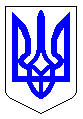 ЧЕРКАСЬКА МІСЬКА РАДАВИКОНАВЧИЙ КОМІТЕТРІШЕННЯВід 27.02.2018 № 98Про демонтаж пам’ятникаМаксиму Горькому, розташованогона розі вулиць Юрія Іллєнка таСергія Амброса у м. Черкаси Відповідно до пункту 1 частини першої статті 37 Закону України «Про місцеве самоврядування в Україні», Положення про порядок найменування об’єктів міського підпорядкування, вшанування пам’яті видатних діячів і подій, встановлення пам’ятних знаків у місті Черкаси, затвердженого рішенням Черкаської міської ради від 01.04.2010 № 5-528, розглянувши пропозиції комісії з питань найменування вулиць, провулків, проспектів, площ, парків, скверів, мостів, інших споруд, розташованих на території міста та встановлення пам’ятних знаків, меморіальних дошок у місті Черкаси (протокол засідання топонімічної комісії від 04.11.2016), виконавчий комітет Черкаської міської радиВИРІШИВ:1.  Демонтувати пам’ятник Максиму Горькому, розташований на розі вулиць Юрія Іллєнка та Сергія Амброса у м. Черкаси.2. Департаменту житлово-комунального комплексу Черкаської міської ради демонтувати та передати пам’ятник до художнього музею в місячний термін.3.  Департаменту організаційного забезпечення Черкаської міської ради офіційно оприлюднити це рішення в засобах масової інформації та на офіційному веб-порталі Черкаської міської ради (www.rada.cherkasy.ua).4.  Контроль за виконанням рішення покласти на заступника директора департаменту житлово-комунального комплексу Танюка С.О.Міський голова                                  				           А.В. Бондаренко